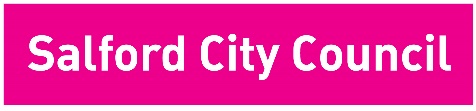 Draft Crescent Development Framework (October 2020)Thank you for reviewing the Draft Crescent Development Framework. We welcome your feedback. In order to provide your views on the proposals, please complete the feedback form below and email it to plans.consultation@salford.gov.uk by 5pm on Tuesday 1 December 2020. You can also submit your comments by posting the comments form to:Draft Crescent Development Framework Document consultation Spatial Planning Salford Civic Centre Chorley Road Swinton M27 5BY About youName:Postcode:Email:Organisation (if applicable): What are your overall thoughts on the vision for The Crescent? Really like    Like    Neutral    Dislike     Really dislikePlease provide further detail:…………………………………………………………………………………………………………………………………………………………………………………………………………………………………………………………………………………………………………………………………………………………………………………………………………………………………………………………………………………………….. What are your aspirations for the area covered by the Crescent Development Framework?  ……………………………………………………………………………………………………………………………………………………………………………………………………………………………………………………………………………………………………………………………………………………………………………………………………………………………………………………………………………………………..And does the Draft Development Framework deliver these aspirations?………………………………………………………………………………………………………………………………………………………………………………………………………………………………………………………………………………………………………………………………………………………………………………………………………………………………………………………………………………………………What are your thoughts on the draft proposals included within the Draft Development Framework? Really like    Like    Neutral    Dislike     Really dislikePlease provide further detail:……………………………………………………………………………………………………………………………………………………………………………………………………………………………………………………………………………………………………………………………………………………………………………………………………………………………………………………………………………………………..Is there anything else you would like to see included within the Draft Development Framework?………………………………………………………………………………………………………………………………………………………………………………………………………………………………………………………………………………………………………………………………………………………………………………………………………………………………………………………………………………………………Based on the information you have seen, do you have any further comments or feedback on the Draft Development Framework?………………………………………………………………………………………………………………………………………………………………………………………………………………………………………………………………………………………………………………………………………………………………………………………………………………………………………………………………………………………………If you visited the virtual consultation room, how did you find accessing information on the virtual exhibition? Easy to access		 Not very easy to access		 Not surePlease expand your answer below….………………………………………………………………………………………………………………………………………………………………………………………………………………………………………………………………………………………………………………………………………………………………………………………………………………………………………………………………………………………………Thank you for your feedback. Your responses will be taken into consideration in the preparation of the final Crescent Development Framework. Data ProtectionPlease note that all comments will be held by Salford City Council and will be available to view publicly. Comments cannot be treated as confidential. Your personal information, such as your postal and e-mail address will not be published, but your name and organisation (if relevant) will. In responding to this consultation your contact details will automatically be added to the Council’s planning policy consultation database. If you do not want to be contacted about future stages of the Salford Crescent Development Framework Document, or other planning policy documents, please let us know in your response.